FOUR TANGRAMS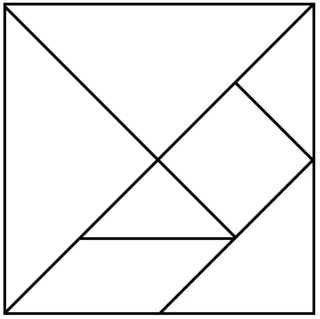 